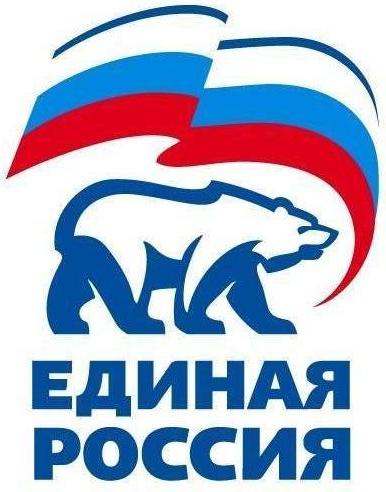 427780, Удмуртская Республика, г.Можга, ул Можгинская,57; тел. (34139 )4-33-57,е-mail: mozhginskyraion@udmurt..er.ru.РЕШЕНИЕ                                                                    № 9.1Политсовета Местного отделения Можгинского районаВсероссийской политической партии «ЕДИНАЯ РОССИЯ»26  июля  2017 года                                                                                                  г.МожгаО внесение предложений  по кандидатурам для дополнительного зачисления в резерв составов  участковых избирательных комиссий	В  соответствии  с пунктом 5.1 статьи 27  Федерального закона от 12 июня  № 67- ФЗ «Об основных гарантиях избирательных прав и права на участие в референдуме граждан Российской Федерации», постановлением  Центральной  избирательной  комиссии Удмуртской Республики «О порядке формирования  резерва составов участковых комиссий и назначения нового члена участковой комиссии из резерва составов участковых комиссий» от 05 декабря 2012 года, а так же в соответствии с пунктом 14.8.7.  Устава Партии «ЕДИНАЯ РОССИЯ»,  Местный  политический Совет  РЕШИЛ:	Предложить  территориальной избирательной комиссии Можгинского района следующие кандидатуры для дополнительного зачисления в резерв составов участковых избирательных комиссий:26/061. Сорокина Оксана Владимировна , 22.06.1983 годка рождения, образование высшее, ведущий экономист отдела имущественных  отношений  и управления  муниципальной собственностью Администрации МО «Можгинский район».26/071. Сидорова Наталья Николаевна, 20.07.1979 года рождения, образование высшее, Администрация МО «Можгинский район», ведущий специалист- эксперт сектора экономики Управления сельского хозяйства. Является муниципальным  служащим.26/111. Сметанина  Вера Михайловна, 30.11.1975 года рождения, образование  высшее, старший специалист Администрации МО «Большекибьинское», является муниципальным служащим.26/181. Головенкина  Ольга Анатольевна,  09.02.1973 года рождения , образование высшее, главный специалист-эксперт по социальной работе  Администрации МО «Можгинский район», является муниципальным служащим.26/211.Яковлева Людмила Михайловна, 11.12.1965 года рождения, образование высшее, начальник сектора экономики  Управления сельского хозяйства МО «Можгинский район», является муниципальным служащим.26/241.Джабарова Лариса Анатольевна, 27.09.1976 года рождения, образование высшее, заведующая Люгинским детским садом, не является государственным(муниципальным) служащим. 26/251. Шаброва  Галина Николаевна, 22.02.1968 года рождения, образование высшее, начальник сектора растениеводства Управления сельского хозяйства МО «Можгинский район», является муниципальной служащей.26/261. Колпакова Екатерина Владимировна, 08.02.1982 года рождения, образование высшее, специалист – эксперт отдела имущественных отношений и управление муниципальной собственностью  Администрации МО «Можгинский район», является муниципальной служащей.26/271.Телицина  Татьяна Леонидовна, 12.08.1966 года рождения, образование средне-специальное, палатная медсестра  ГКУЗ «Первая республиканская психоневрологическая  больница» Министерства Здравоохранения Удмуртской Республики, не является  муниципальной служащей.2. Колесникова  Надежда Алексеевна, 28.11.1958 года рождения, образование средне-специальное, старшая медсестра  ГКУЗ «Первая республиканская психоневрологическая  больница» Министерства Здравоохранения Удмуртской Республики, не является  муниципальной служащей.26/311. Темирова Лилия Владимировна, 14.11.1967 года рождения, образование средне-профессиональное, домохозяйка .Не  является государственным (муниципальным) служащим.26/33 1. Черемных Николай Анатольевич, 20.10.1965 рождения, образование – высшее, место работы – Администрация МО «Большеучинское» - ведущий  специалист- эксперт, муниципальный служащий.Секретарьместного отделения Можгинского  района Партии «ЕДИНАЯ РОССИЯ»                                                                     Г.П.Королькова427780, Удмуртская Республика, г.Можга, ул Можгинская,57; тел. (34139 )4-33-57,е-mail: mozhginskyraion@udmurt..er.ru.РЕШЕНИЕ                                                                    № 9.2Политсовета Местного отделения Можгинского районаВсероссийской политической партии «ЕДИНАЯ РОССИЯ»26 июля  2017 года                                                                                                г.МожгаО  назначении члена Территориальной  избирательной комиссии с правом совещательного голоса	В  соответствии с пунктом 22 статьи 29 Федерального закона от 12 июня 2002 г № 67-ФЗ «Об основных гарантиях избирательных прав и права  на участие  в референдуме граждан Российской Федерации» , пунктом 14.8.8. Устава Всероссийской  политической партии «ЕДИНАЯ РОССИЯ», Местный политический совет  РЕШИЛ:	Назначить Городилову Надежду Петровну , проживающую по адресу: Удмуртская Республика, г.Можга, ул. А.Гайдара , дом 18 в Территориальную избирательную комиссию Можгинского района с правом  совещательного голоса.		Секретарьместного отделения Можгинского  района Партии «ЕДИНАЯ РОССИЯ»                                                                      Г.П.Королькова427780, Удмуртская Республика, г.Можга, ул Можгинская,57; тел. (34139 )4-33-57,е-mail: mozhginskyraion@udmurt..er.ru.РЕШЕНИЕ                                                                    № 9.3Политсовета Местного отделения Можгинского районаВсероссийской политической партии «ЕДИНАЯ РОССИЯ»26 июля  2017 года                                                                                                г.МожгаО добровольном выходе из  Партии		Заслушав на заседании Политсовета Местного отделения  Можгинского района  Партии «ЕДИНАЯ РОССИЯ»  Руководителя  исполкома  местного отделения Дорофееву Т.Е. о снятии с учета члена Партии «ЕДИНАЯ РОССИЯ» в связи  с добровольным выходом из Партии «ЕДИНАЯ РОССИЯ»  Политсовет Местного отделения РЕШАЕТ:1. На основании  личного письменного заявления  и в соответствии с п.4.3.1 Устава Партии снять с учета  Всероссийской политической партии «ЕДИНАЯ РОССИЯ»:2.	Направить данное решение  и соответствующий пакет документов в Исполком Удмуртского регионального отделения Партии«ЕДИНАЯ РОССИЯ» для внесения соответствующей записи в Единый реестр Партии.3.  Контроль  исполнения решения возложить на Руководителя исполнительного  комитета местного отделения Можгинского района Партии «ЕДИНАЯ РОССИЯ» Т.Е.Дорофееву.Секретарьместного отделения Можгинского  района Партии «ЕДИНАЯ РОССИЯ»                                                                     Г.П.Королькова427780, Удмуртская Республика, г.Можга, ул Можгинская,57; тел. (34139 )4-33-57,е-mail: mozhginskyraion@udmurt..er.ru.РЕШЕНИЕ                                                                    № 9.4Политсовета Местного отделения Можгинского районаВсероссийской политической партии «ЕДИНАЯ РОССИЯ»26 июля  2017 года                                                                                                г.Можга« О созыве VII  Конференции местного отделения Можгинского района  Всероссийской  общественной организации «Молодая Гвардия Единой России»В соответствии  с пунктом 5.2 Устава ВОО «Молодая Гвардия Единой России» о созыве VII конференции местного отделения Можгинского района  «Молодой Гвардии Единой России»  , Политсовет местного отделения РЕШИЛ :Созвать 31 июля 2017 года в 15.00 ч в городе Можге в актовом зале ДОСААФа по ул.Советской -6   VII  конференции местного отделения Можгинского района «Молодую Гвардию Единой России»Утвердить проект повестки VII Конференции местного отделения Можгинского района:Отчет  о работе  местного отделения Можгинского района ВОО «Молодая гвардия Единой России»  за 2014-2017 годы.О ходе реализации  федеральных проектов Всероссийской общественной организации «Молодая Гвардия Единой России»Подведение  итогов участия  молодежи в праймеризе 28 мая 2017 года.   Об избрании делегатов от местного отделения Можгинского района ВОО  «Молодая Гвардия Единой России» на VII Конференцию Удмуртского регионального отделения «Молодой Гвардии Единой России»Установить норму  представительства на конференцию – 3 делегата от местного отделения ВОО «Молодая Гвардия Единой России»Секретарьместного отделения Можгинского  района Партии «ЕДИНАЯ РОССИЯ»                                                                     Г.П.Королькова№Фамилия , Имя, Отчествоголосовалиголосовалиголосовали№Фамилия , Имя, Отчество«за»«против»«воздержались»1Пузанову  Надежду Георгиевну (ПО «Мельниковское»)1900